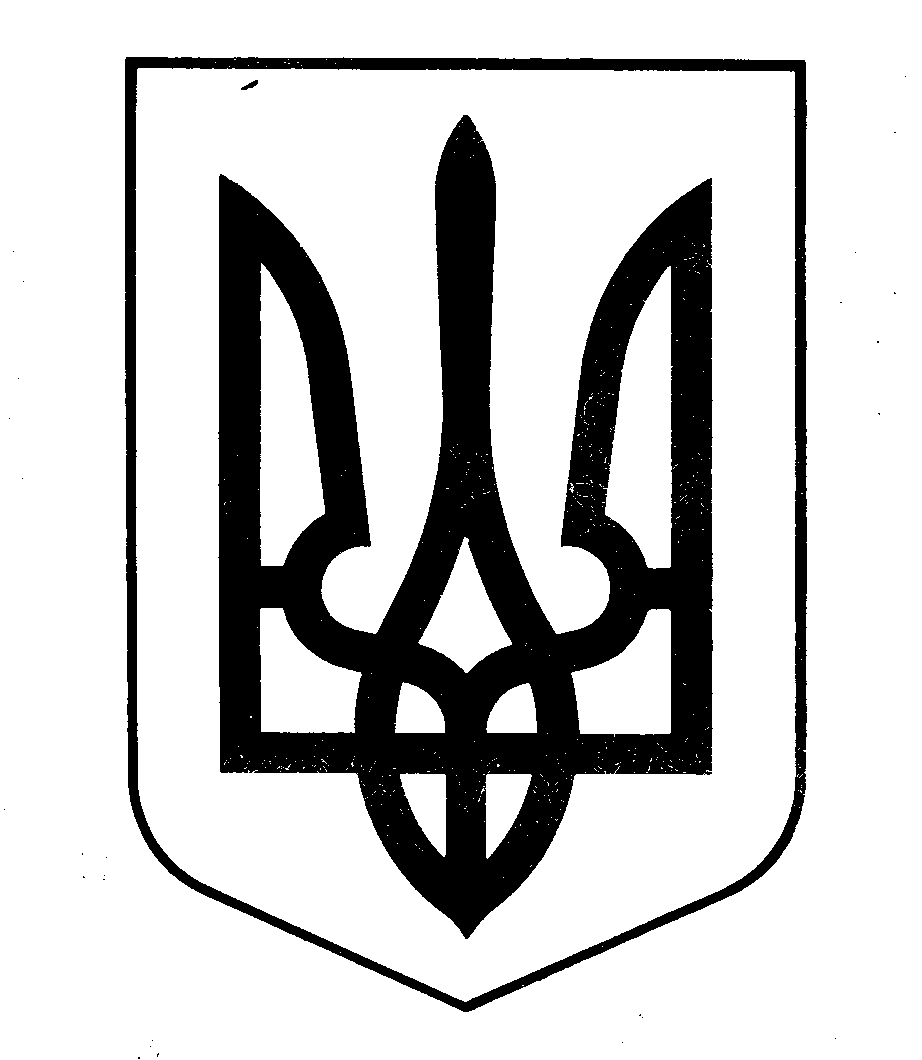 МІНІСТЕРСТВО ФІНАНСІВ УКРАЇНИНАКАЗвід 28.05.2021                                             Київ                                                  № 299Зареєстровано в Міністерстві юстиції України 13 липня 2021 р. за  № 909/36531Про затвердження Змін до деяких нормативно-правових актів з бухгалтерського обліку в державному секторіВідповідно до статті 56 Бюджетного кодексу України, статті 6 Закону України «Про бухгалтерський облік та фінансову звітність в Україні» та підпункту 5 пункту 4 Положення про Міністерство фінансів України, затвердженого постановою Кабінету Міністрів України від 20 серпня 2014 року № 375,НАКАЗУЮ:1. Затвердити Зміни до деяких нормативно-правових актів 
з бухгалтерського обліку в державному секторі, що додаються.2. Абзац четвертий пункту 1 наказу Міністерства фінансів України 
від 29 грудня 2015 року № 1219 «Про затвердження деяких нормативно-правових актів з бухгалтерського обліку в державному секторі», зареєстрованого в Міністерстві юстиції України 16 січня 2016 року за № 85/28215, викласти в такій редакції:«Типову кореспонденцію субрахунків бухгалтерського обліку для відображення операцій з виконання державного бюджету;».3. Департаменту методології бухгалтерського обліку та нормативного забезпечення аудиторської діяльності в установленому порядку забезпечити:подання цього наказу на державну реєстрацію до Міністерства юстиції України;оприлюднення цього наказу.4. Цей наказ набирає чинності з дня його офіційного опублікування.5. Контроль за виконанням цього наказу покласти на заступника Міністра Воробей С. І. Міністр                                                                                       Сергій МАРЧЕНКО